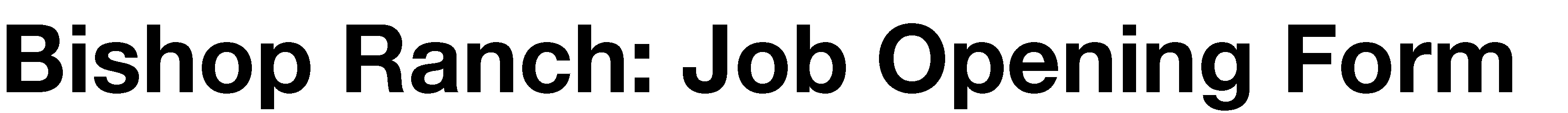 Company Salt and Straw Ice CreamPosition Shift LeaderCompany Contact 
Email: People@saltandstraw.com
Link for Job application below

https://www.paycomonline.net/v4/ats/web.php/jobs/ViewJobDetails?job=16868&clientkey=23DCD3D34AB53C37325ADADD8EEC2CD6 Job Type Food and RetailJob Description Primary Job Responsibilities:
The leadership of a professional, FUN & positive Team Member, and Customer experience
Foster an environment of constant learning to continue to enhance the customer experience
Ensure compliance with safety and sanitation regulations by following and enforcing ServSafe regulations
Supports the successful completion and implementation of all safety-related policies and procedures
Attends monthly safety meetings to report on shop level safety concerns
Performs all Team Member job duties including scooping and other tasks to ensure great customer service
Report Human Resources or Customer incidents to General Manager and Assistant General ManagerRequired Qualifications16 years old or older
Open availability, Monday - Sunday (including afternoons, evenings, weekends & holidays)
Have a current ServSafe Managers Food Handlers certification